Отчет об итогах 2020-2021 учебного года и задачах на следующий учебный год.На территории муниципального образования «Тахтамукайский район» функционируют 39 муниципальных образовательных организаций, подведомственных Управлению образования МО «Тахтамукайский район», и 1 частная образовательная организация, в том числе:16 муниципальных дошкольных образовательных учреждений и 6 дошкольных групп при общеобразовательных учреждениях, которые посещают 5751 воспитанник;22 общеобразовательных учреждения, из них 20 средних школ, 1 основная школа и 1 начальная школа, в которых обучается 11754 школьника;1 муниципальное образовательное учреждение дополнительного образования с охватом 5285 детей.В 2020-2021 учебном году деятельность системы образования МО «Тахтамукайский район» была направлена на обеспечение реализации мероприятий Национальных проектов «Образование» и «Демография», реализацию задач, поставленных перед российской системой образования Указом Президента РФ от 7 мая 2018 г. № 204 «О национальных целях и стратегических задачах развития Российской Федерации на период до 2024 года», Стратегией развития и воспитания в Российской Федерации на период до 2025 года, Концепцией духовно-нравственного развития и воспитания личности гражданина России, Федеральными государственными образовательными стандартами дошкольного и общего образования. Ежегодно в образовательных учреждениях района увеличивается количество школьников и воспитанников ДОУ в среднем на 10 %.  (ФОТО с Кумпиловым) Руководством Республики Адыгея и МО «Тахтамукайский район» принимаются меры по обеспечению прав детей на бесплатное общее образование, созданию комфортных условий для их обучения и воспитания, по поддержке педагогов, в том числе внедряющих в образовательный процесс эффективные педагогические технологии. Национальный проект «Образование», который реализуется в Российской Федерации, направлен на достижение двух ключевых задач. Первая – обеспечение глобальной конкурентоспособности российского образования и вхождение Российской Федерации в число 10 ведущих стран мира по качеству общего образования. Вторая – воспитание гармонично развитой и социально ответственной личности на основе духовно- нравственных ценностей народов Российской Федерации, исторических и национально-культурных традиций. В рамках национальных проектов реализуются различные проекты, в которых участвуют муниципальные образовательные организации. Проект «Современная школа»Ежегодно в образовательных учреждениях района увеличивается количество школьников и воспитанников ДОУ в среднем на 10 %. За последние три года в районе построены две новые школы в п. Энем и а. Новая Адыгея, два новых детских сада п. Энем и п. Яблоновский, увеличены площади за счет пристроек ДОУ «Ласточка» и «Солнышко» п. Яблоновский, открыты дошкольные группы в п. Новый, проведен капитальный ремонт спортивных залов СШ № 11 а. Старобжегокай и СШ № 14 п. Прикубанский. (Фото с главой)Перед началом нового учебного года проводится капитальный ремонт здания СШ № 5 п. Яблоновский и спортивных залов СШ № 9 п. Отрадный, ОШ № 16 х. Суповский, СШ № 20 х. Новый Сад Ведутся работы по реконструкции здания СШ № 9 п. Отрадный для открытия дошкольных групп.Качество образования.Принципиальная задача, которая поставлена перед системой образования района в истекшем учебной году - повышение качества образования, в том числе путём совершенствования муниципальных механизмов управления качеством образования. В течение года наряду с обеспечением инфраструктурных потребностей образовательных организаций района создавались условия для развития качественного образования за счет внедрения механизмов инструментального сбора объективных данных о качестве образования.Так проведена оценка качества образования по двум показателям, представленным в виде восьми направлений:Качество образовательных результатовОценка качества подготовки обучающихсяВ 2020-2021 учебному году завершили обучение 11754 обучающихся в очной форме обучения. Кроме того, обучались в семейной форме и успешно прошли промежуточную аттестацию 82 человека. Учебный год на «5» окончили 1116 учащихся и на «4» и «5» - 4024 человека. Успеваемость обучающихся по району составила 99,72 %, качество знаний учащихся – 44%. Переведены в следующий класс с академической задолженностью 33 обучающихся.Анализ динамики качества знаний обучающихся за последние годы показывает спад данного показателя относительно прошлого года. Однако, стоит учитывать организацию учебного процесса в прошлом учебном году в дистанционной форме, в результате чего отмечается резкое увеличение качества знаний в 2019-2021 учебном году относительно прошлых лет. С учетом этого можно утверждать, что качество знаний обучающихся за последние три года остаётся практически стабильным. Тем не менее требуется обновить содержание образовательных программ, способствующих повышению уровня обученности детей.По итогам 2020-2021 учебного года получили аттестат об основном общем образовании 949 выпускников, в том числе с отличием 58 человек, что составляет 97,4 % от общего числа обучающихся 9 классов. По итогам основного государственного экзамена 28 выпускников, не получившие аттестат, будут участвовать в пересдаче ОГЭ в сентябрьские сроки.  В новом учебном году стоит задача повысить качество подготовки выпускников 9-х классов.По программам среднего общего образования завершили обучение и допущены к ЕГЭ 282 выпускника, получил аттестат о среднем общем образовании 281 выпускник. Из них 37 человек получил аттестат с отличием и медаль «За особые успехи в учении», что составляет 13 % от общего количества выпускников текущего года. В марте – мае 2021 года все общеобразовательные образовательные района участвовали в проведении Всероссийских проверочных работ (далее - ВПР) в 4-11 классах. ВПР является одним из инструментов внешней оценки достижения предметных результатов и требует обеспечения объективности проведения оценочных процедур. Процедура проведения ВПР в 2021 году соответствовала рекомендациям, содержащимся в письме Рособрнадзора от 11.02.021 № 119 «О направлении рекомендаций по повышению объективности результатов оценки образовательных результатов». Специалистами Управления образования осуществлялась выборочное посещение оценочных процедур.По результатам сравнительного анализа качества знаний участников ВПР по району с теми же показателями по региону и по стране можно наблюдать, что качество знаний обучающихся школ района выше или сопоставимо практически по всем работам.Еще одним эффективным внешним инструментом оценки качества образования является государственная итоговая аттестация. В 21 общеобразовательной организации на территории МО «Тахтамукайский район» допущены к государственной итоговой аттестации по программам основного общего образования (далее – ОГЭ) 977 девятиклассников. Из общего числа выпускников 9-х классов 7 участников сдавали ОГЭ в форме государственного выпускного экзамена по медицинским показаниямВ едином государственном экзамене (далее ЕГЭ) в 2021 году участвовало 306 человек, в том числе 3 в форме самообразования и 24 выпускника прошлых лет. Для получения аттестата о среднем общем образовании выпускникам текущего года необходимо было успешно сдать один обязательный экзамен по русскому языку. 83 % выпускников выбрали 2 и более экзаменов для поступления в ВУЗ. Средний балл таких выпускников составил 58 баллов. Традиционно наибольшее количество участников ЕГЭ выбрали предметы математика профильная и обществознание. Анализируя показатели средних баллов по предметам, можно сделать вывод, что отмечается рост качества подготовки по географии, профильной математике и информатике. Стабильные результаты участники ЕГЭ показывают по биологии, истории и обществознанию.Увеличилось количество высокобалльников по всем предметам ЕГЭ и составило 48%, то есть 99 участников ЕГЭ по различным предметам получили 80 баллов и более. По русскому языку наилучший результат - 98 баллов получили выпускники СШ № 5 и СШ № 27. Также у выпускников СШ № 27 самые высокие результаты по математике -  88 баллов, по обществознанию – 97 баллов и по географии - 96 баллов. 87 баллов по литературе и 99 баллов по химии получили выпускники СШ № 25. По биологии самый высокий результат - 93 балла у выпускницы СШ № 6. По результатам КЕГЭ по информатике максимально полученный балл у обучающегося СШ № 15 – 90 баллов. Выпускники СШ № 10 и СШ № 19 получили 90 баллов по иностранному языку и 88 баллов по истории соответственно. Таким образом, доля высокобалльников от общего числа участников ЕГЭ увеличилась на 6 % в сравнении с результатами прошлого года. Следует отметить снижение доли участников ЕГЭ, не переступивших порог по сдаваемым предметам, на 7 %. В 2021-2022 учебном году планируется увеличит количество профильных классов и расширить направления профильного обучения в школах района, что позволит повысить уровень подготовки участников ЕГЭ по сдаваемым предметам.Работа со школами с низкими результатами обучения и школами, функционирующими в неблагоприятных социальных условиях.В 2020 – 2021 учебном году стартовала реализация проекта «500+» по организации методической поддержки общеобразовательных организаций, имеющих низкие образовательные результаты обучающихся, который является частью федерального проекта «Современная школа». Основным принципом проекта является принцип сотрудничества, который предполагает, что профилактика рисков низких результатов возможна только при активном участии всех групп образовательных отношений, в том числе обучающихся.В реализации проекта по организации адресной методической помощи «500+» в 2021 году в МО «Тахтамукайский район» принимают участие 6 школ.  В целях оказания методической поддержки данным школам были назначены приказом Управления образования кураторы - директора 3 школ, имеющие позитивный опыт в организации работы в своих школах.В рамках выполнения дорожной карты по реализации проекта «500+» в Республике Адыгея в 2021 году:- проведено анкетировании педагогов, обучающихся, родителей; - разместили рисковые профили в информационную систему мониторинга дорожных карт; - приняли участие в еженедельных методических вебинарах, в апреле 2021 года, по темам: «Семинар кураторов» (3 выпуска), «Адресная поддержка 500+», «Риски школьной неуспешности», «500+ Обмен опытом» (4 выпуска), проводимых федеральным координатором проекта;- школами-участницами размещены концептуальные документы: Концепция развития, дорожная карта;- размещены все документы, заверенные и подтвержденные директорами школ-участниц.Продолжение оказания методической помощи в следующем году школам с низкими результатами обучения и школами, функционирующими в неблагоприятных социальных условиях, обеспечит устранение дефицитов управленческих и педагогических навыков.Система выявления, поддержки и развития способностей и талантов у детей и молодежи.В целях выявления и развития у обучающихся творческих способностей, поддержки одаренных детей, обладающих неординарными способностями и ярко выраженным талантом, добившихся особых успехов в изучении общеобразовательных дисциплин, в 2020-2021 учебном году в районе были проведены муниципальные этапы 22 предметных олимпиад: Всероссийской олимпиады школьников по 20 предметам и 2 республиканских олимпиад.Общее количество участников школьного этапа Всероссийской олимпиады в 2020-2021 учебном году составило 3407 обучающихся, из них 1664 обучающихся стали победителями и призерами разных этапов. В муниципальном этапе приняли участие 910 человек, из них 235 - победители и призеры. Из них 54 обучающихся заняли по два и более призовых мест.К участию в региональном этапе Всероссийской олимпиады школьников в 2020-2021 учебном году были приглашены 119 обучающихся по 20 предметам, что на 49 % больше, чем в прошлом году. Из-за неблагоприятной эпидобстановки приняли участие в региональном этапе 92 ученика.По итогам регионального этапа Всероссийской олимпиады школьников в 2020-2021 году школы района имеют 4 победителей и 16 призеров (для сравнения, в прошлом году – 3 победителя и 20 призеров).В целях развития и популяризации родного (адыгейского) языка в молодежной среде, воспитания школьной молодежи в духе национальных традиций, привлечения внимания обучающихся, учителей и родительской общественности к значимости знания родного языка как носителя культуры народа в марте 2021 года проходил заочный республиканский конкурсе школьников на лучшее сочинение по теме «Сыбзэ – си Дунай». Призером конкурса стала Шхачемукова Диана, ученица 11 класса МБОУ «СШ №7» а. Панахес.В XLVII Всероссийский конкурс научно – исследовательских, изобретательских и творческих работ обучающихся «Наука, творчество, духовность» приняли участие 882 соискателя и научных руководителей из разных регионов страны. Двое учащихся МБОУ «СШ № 25» Петров Семен и Тхабисимова Бэлла в ходе заочного отбора стали лауреатами и были приглашены с научным руководителем Ведерниковой И.А. на очную защиту в Москву. Петров Семен выступал в направлении «Математика, информационные технологии» с темой «Алгоритмические процессы в составлении школьного расписания», в котором привел и сравнил комбинаторный и программный методы на двух языках программирования. Семен удостоен диплома 1-й степени и награжден почетной медалью «Будущее Российской науки». Тхабисимова Бэлла работала в направлении «Культурология, искусствоведение, народная культура и творчество, декоративно-прикладное искусство» по теме: «Математические постулаты в картинах античных и современных художников», где грамотно наложила золотое сечение, симметрию и перспективу на картины, а также продемонстрировала свои работы, где тоже использовала геометрические понятия. Бэлла получила диплом 2-й степени. Ирина Александровна - руководитель двух проектов удостоена медали «Лидер наставничества». (Фото 1)На базе МБОУ «СШ № 2» п. Энем учащиеся 11 классов и выпускники прошлого года Тахтамукайского района, достигшие высоких результатов на Едином государственном экзамене, приняли участие во всероссийской акции «100 баллов для победы», посвящённой Году науки и технологий. Главная задача акции – дать стимул выпускникам 2021 года достичь высоких результатов на ЕГЭ, убедить, что у каждого есть шанс получить на ЕГЭ самый высокий балл. Для участников акции была организована выставка, на которой были представлены проекты по робототехнике, 3D-моделированию, геоинформатике и технологии. Участники прошли мастер-классы по подготовке к ЕГЭ и встретились с выпускниками прошлых лет, набравшими высокие баллы по экзаменам. «Диалог на равных» позволил каждому желающему задать вопрос или ответить на интересный вопрос. Выпускники прошлых лет ответили на многочисленные вопросы учащихся 11-х классов, дали практические советы как эффективно готовиться к экзаменам в оставшееся время, как правильно вести себя накануне экзамена и на самом экзамене. Было много высказываний о том, что при правильной подготовке и уверенности в собственных силах у каждого есть шанс получить на ЕГЭ самый высокий балл (ФОТО с акции).В год 76-летия Великой Победы Всероссийская политическая партия «ЕДИНАЯ РОССИЯ» реализовала Всероссийскую просветительско-патриотическую акцию «Диктант Победы». Суть акции - проверка знаний по истории Великой Отечественной войны в целях повышения исторической грамотности и патриотического воспитания молодежи, формирования нравственных ценностей посредством сохранения военно-исторической памяти. В данной акции приняли участие учащиеся СШ №1 а. Тахтамукай, СШ № 2 п. Энем, СШ №3 п. Яблоновский, СШ № 6 п. Энем, СШ №25 п. Энем, СШ №27 а. Новая Адыгея. Всего в акции приняли участие 310 обучающихся района. На базе Адыгейского государственного университета состоялся II (основной) тур регионального этапа телевизионной гуманитарной олимпиады школьников «Умники и умницы», в котором приняли участие 33 десятиклассника. Жюри отметило хорошую подготовку, глубокие знания литературно-исторического материала обучающихся, среди которых и ученик МБОУ «СШ №27» а. Новая Адыгея Мельник Матвей. Он получил персональное приглашение для участия в ¼ финала осенью 2021 в г. Москва. (Фото 2)В 2020-2021 учебном году МБОУ «СШ №2 им. Героя Советского Союза А.Н. Березового» п. Энем определена опорной школой по внедрению основ финансовой грамотности в образовательный процесс. Национальный банк по Республике Адыгея Южного главного управления Центрального банка РФ по итогам весенней сессии 2021 года выразил благодарность обучающимся школы и педагогу Чермит З.А. за активное участие в онлайн-уроках по финансовой грамотности проекта Банка России.В очередной раз прошел республиканский этап Всероссийских соревнований школьников «Президентские состязания». Тахтамукайский район представили две команды обучающихся: МБОУ «СШ № 7 им. Героя Советского Союза А.Б. Чуца» а. Панахес и МБОУ «СШ № 25» п. Энем. Наши ученики достойно выступили во всех видах программы. В итоге среди городских команд класс-команда 7 класса МБОУ «СШ № 25» п. Энем заняла 1 место, среди сельских команд класс-команда 7 класса МБОУ «СШ № 7» а. Панахес заняла второе место. С 5 по 25 сентября 2021 года класс-команда МБОУ «СШ № 25» п. Энем будет представлять Республику Адыгея на Всероссийском этапе соревнований «Президентские состязания», которые пройдут в ВДЦ «Орленок». (Фото 3,4,5)Также состоялся республиканский этап Всероссийских соревнований школьников «Президентские спортивные игры». Команда баскетболистов района заняла первое место. В легкоатлетической эстафете девочки были третьими. В итоге заняли 4 командное место. Обучающиеся 10 класса МБОУ «СШ № 2» им. Героя Советского Союза А.Н. Березового» п. Энем приняли участие в Молодежной летней смене «Мой бизнес - моя команда». По результатам участия обучающиеся получили сертификаты.Важнейшей задачей в новом учебном году станет повышение уровня профессиональных компетенций педагогов по работе с одаренными детьми и талантливой молодежью.Работа по самоопределению и профессиональной ориентации обучающихсяКлючевой формой развития индивидуальных способностей детей по отдельным предметам является организация профильного обучения. Индивидуальный подход к обучению на старшей ступени осуществляется, как и через обучение предметам на профильном и углубленном уровнях, так и через элективные курсы, которые способствуют расширению знаний. Старшеклассникам предлагаются элективные курсы по различным областям знаний: математике, экономике, истории, физике, химии, биологии и т.д. В 2020-2021 учебном году в профильных классах различной направленности и в классах углубленного обучения отдельных предметов обучалось 64 % старшеклассников.Участие обучающихся в широкомасштабных проектах по самоопределению и профессиональной ориентации позволяет развить навыки осознанного выбора направления своего развития. Так, в проекте по ранней профессиональной ориентации учащихся 6 – 11-х классов «Билет в будущее» прошли регистрацию на участие 240 обучающихся школ района. В течение года проведены 8 всероссийских открытых уроков «ПроеКТОрия», в которых приняли участие в сумме 13013 обучающихся района.Система обеспечения профессионального развития педагогических работниковРазвитие кадрового потенциала – одно из стратегических направлений повышения качества образования. Управлением образования проводится работа по модернизации кадровой политики системы образования: активно привлекаются молодые специалисты, ежегодно повышается квалификация педагогов через курсовую переподготовку, аттестацию, участие в конференциях, конкурсах, форумах различного уровня. В 2021 году общее количество работающих в муниципальной системе образования составило около 2 тыс. человек, из них 996 педагогических работников заняты:- в общеобразовательных учреждениях 627 человек; - в дошкольных образовательных учреждениях 358 человек; - в Центре дополнительного образования для детей 11 человек.  Административный состав подведомственных образовательных учреждений Тахтамукайского района состоит из 125 чел. (97 - в школах, 26 - в детских садах и 2 - в ЦДОДД). В текущем году руководящий состав обновлен на 7 человек (5 директоров, 2 заведующих). Кроме того, в связи с вводом дошкольных групп при СШ № 13 принят 1 заместитель директора по дошкольному образованию.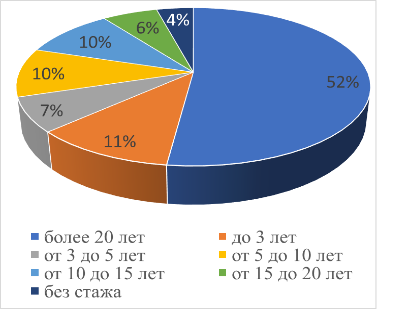 В общеобразовательных организациях, работают 74 мужчины-педагога (6,5%. общего количества педагогического состава).Анализ состава педагогических кадров по стажу работы показывает, что в районе из общего количества педагогических работников 325 человек работают в течение 20 и более лет. На 1 сентября 2020 года не имели стажа педагогической работы 25 человек.Анализ возрастного состава педагогических работников выявляет острую нехватку молодых специалистов. Количество педагогов в возрасте от 35 лет составляет 504 человека, из них 192 педагога пенсионного возраста.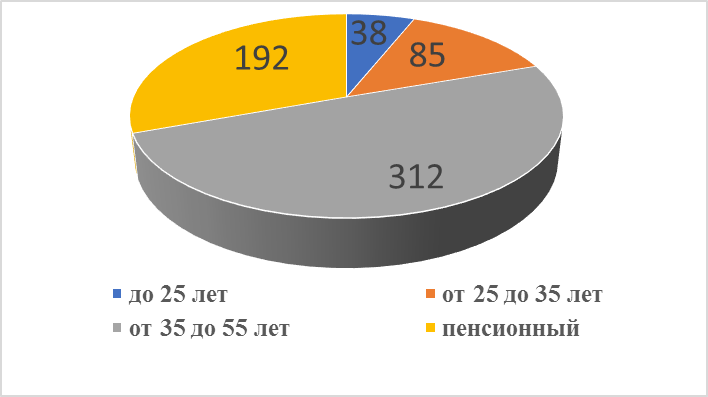 Образовательный ценз педагогов достаточно высок – 545 человек имеют высшее образование, среднее специальное образование имеют 79 педагогов, не имеют завершенного профессионального образования – 3 человека. Остаётся проблема старения кадров, отсутствие притока молодежи, текучесть кадров.  Сохраняется дефицит в педагогических кадрах. Требуются учителя английского языка, математики, русского языка и литературы, начальных классов, химии и физики.В 2020-2021 учебном году в школы района прибыло 16 молодых специалистов. Для привлечения к учительской профессии молодых людей в районе реализуется ряд мер, одной из которых является материальная поддержка молодым учителям до 27 лет в виде ежемесячной выплаты в размере 50 % от оклада.                                                                                                     В 25-й раз в районе прошел традиционный конкурс профессионального мастерства «Учитель года». Участие в конкурсе — это серьезное, увлекательное испытание, которое стало для каждого участника новым этапом на пути к профессиональным победам. Высокого звания «Учитель года - 2021» удостоена Алиева Евгения Александровна, учитель русского языка и литературы СШ № 6 п. Энем. Байрамханова Саврина Гамзаевна, учитель истории и обществознания МБОУ «СШ № 25» п. Энем стала призером. Они представили район в республиканском этапе Всероссийского конкурса «Учитель года Адыгеи – 2021». По итогам регионального этапа конкурса Байрамханова С.Г. стала лауреатом, а Алиева Е.А. заняла призовое место. (Фото 6,7).Педагоги Тахтамукайского района ежегодно поощряются за успехи достигнутые в сфере образования. Управлением образования проведена работа по подготовке материалов на награждение педагогов отраслевыми наградами. 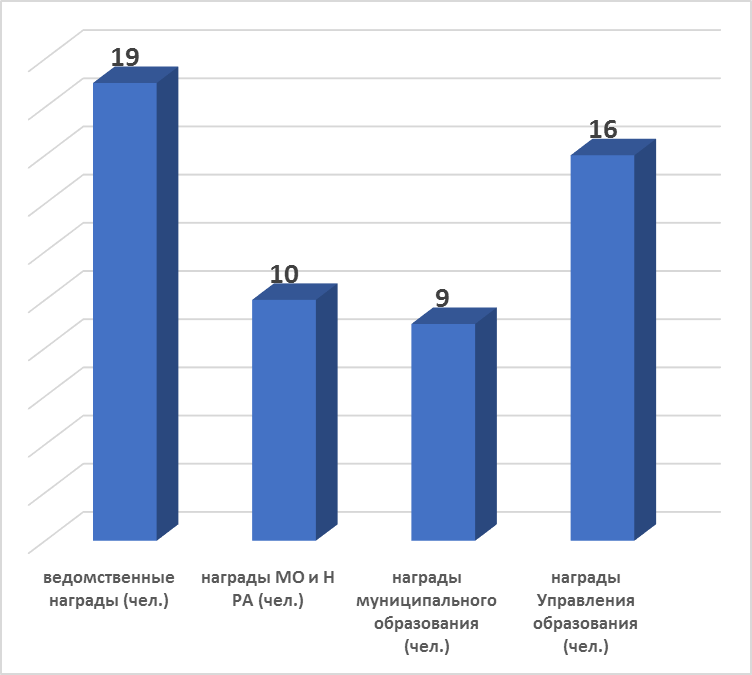 За 2020-2021 учебный год 19 работников сферы образования были награждены ведомственными наградами Министерства просвещения Российской Федерации, из которых 3 человека были удостоены звания «Почетный работник Министерства просвещения Российской Федерации». Система организации воспитания обучающихсяФедеральный государственный образовательный стандарт общего образования, в соответствии с которым в последние годы строится работа педагогов, внес в школьное воспитание некоторые коррективы. Новым для современной школы стал факт обязательности организации воспитательного процесса, который должен дополняться воспитанием на уроке. В целях эффективного, своевременного внедрения программы воспитания во всех школах района организована работа по разработке и внедрению рабочих программ воспитания. В течение учебного года школы перестраивали свои программы согласно утвержденным поправкам. В рамках патриотического воспитания в течение учебного года обучающиеся привлекались к участию в различных мероприятиях, посвященных 76-й годовщине Победы в Великой Отечественной войне: тематические классные часы, уроки мужества с участием ветеранов Российской армии, правоохранительных органов, встречи учащихся с Героем России Шендриком Е.Д., кавалером двух орденов «Трудовой славы» Мегес С.Б. воинами – афганцами, участниками ликвидации последствий аварии на ЧАЭС. В рамках акции «Сад памяти» учащиеся школ района высадили деревья в память о погибших в годы Великой Отечественной войны. Во всероссийском уроке памяти, посвященном Дню неизвестного солдата, приняли 2005 обучающихся СШ № 1, 3, 7, 10, 12, 13, 14, 15, 19, 20, 25.В школах продолжена работа военно-патриотических отрядов «ЮНАРМИЯ», в которые вовлечены 836 детей. Юнармейцы МБОУ «СШ №1» а. Тахтамукай участвовали в республиканской акции «Молодежный почетный караул. Пост №1» в г. Майкоп. В республиканском творческом конкурсе «От семьи тропинка к роду и народу» воспитанники Жане С.И., уч. истории МБОУ «СШ № 24» а. Шенджий Бекух А. и Гиш С. стали обладателями дипломов 3 степени.По результатам участия в республиканском конкурсе детского творчества «Эра космических фантазий», посвященном Дню космонавтики, 4 обучающихся МБОУ «СШ № 5» п. Яблоновский и 3 обучающихся МБОУ «СШ № 13» п. Новый стали победителями и призерами в разной возрастной категории.С целью повышения правовой культуры обучающихся в школах проведены Дни правовых знаний в рамках Всемирного Дня прав ребенка, Единого урока прав человека. С учащимися района систематически проводятся мероприятия, направленные на формирование у обучающихся правового самосознания. На беседы в общеобразовательных организациях по правовой тематике приглашаются сотрудники правоохранительных органов, адвокаты, инспектора ГИБДД, ОПДН, КДН, отдела семьи и детства. По итогам республиканского конкурса «Знаешь ли ты свои права?» дипломом 3 степени награждена Жане Дарина, обучающаяся 8 класса МБОУ «СШ № 2» п. Энем.В республиканском творческом конкурсе «Добрая дорога детства» Тлеуз Диана, обучающаяся МБОУ «СШ № 7» а. Панахес, заняла 3 место. В республиканской акции «Интернет – батл#Ношужилет01» приняло участие 35 учащихся района, из которых в номинациях «Фотосюжет» и «Видеосюжет» учащиеся МБОУ «СШ № 27» а. Новая Адыгея заняли первые места (руководитель Слепушкина Е.А.). По итогам конкурса 2 «А» класс МБОУ «СШ № 1» а. Тахтамукай в номинации «Видеосюжет» занял 3 место (кл. рук. Трахова З.А.). По итогам республиканского конкурса социальной рекламы на антикоррупционную тематику среди обучающихся Зюбан В., учащийся МБОУ «СШ № 3"» п. Яблоновский занял 2 место (руководитель Зюбан В.В., учитель ИЗО).Победителем республиканского конкурса социальной рекламы антинаркотической направленности «Здоровая планета начинается с меня» стал обучающийся 10 кл. МБОУ «СШ № 27» а. Новая Адыгея Реул Михаил (руководитель Панеш М.А.). В конкурсе Республики Адыгея «Школа- территория здоровья» 1 место заняла МБОУ «СШ № 7» а. Панахес (директор Мамхо Л.Б.).В региональном этапе Всероссийского конкурса социальной рекламы антинаркотической направленности и пропаганды здорового образа жизни «Спасем жизнь вместе» обучающиеся СШ № 5 стали победителем - Лянко Глеб и обладателями дипломов 2 степени - Айвазова София и Серебренников Александр (руководитель Кузьмин В.Н., учитель технологии и Попова И.В., учит. начальных классов).Не остаются в стороне и учителя, которые повышают престиж образовательного учреждения через повышение своей квалификации и участие в конкурсах педагогического мастерства. Так, на обучение по просветительским программам «Основы здорового питания» прошли 304 педагога и обучающихся.В течение учебного года 11 педагогов прошли курсы повышения квалификации по вопросам воспитания и социализации личности обучающихся в контексте реализации стратегии развития воспитания на период до 2025 года. Все заместители директоров школ по воспитательной работе приняли участие в формате онлайн в 17-ти всероссийских и региональных семинар-совещаниях по разработке программы воспитания, календарного плана воспитательной работы и профилактической работы по разным направлениям с обучающимися.В республиканском конкурсе профессионального мастерства «Самый классный классный» дипломами 2 степени удостоена Пченушай Сусанна Атамовна, учитель технологии СШ № 12 в номинации «Деятельность классного руководителя по гражданско-патриотическому воспитанию обучающихся» и Праток Сусанна Зуберовна, учитель истории СШ № 1 в номинации «Деятельность классного руководителя по антикоррупционному просвещению обучающихся».	Реализация программы воспитания в новом учебном году позволит усовершенствовать систему патриотического воспитания, сформировать лидерские качества и продвигать собственные инициативы в рамках взаимодействия через ученическое самоуправление, а также повысит эффективность работы по развитию творческих способностей, интеллектуально-нравственных качеств обучающихся.Система мониторинга качества дошкольного образования В 2020-2021 учебном году 15 муниципальных дошкольных образовательных учреждений прошли независимую оценку качества условий осуществления образовательной деятельности. В самообследовании приняли участие 17 руководителей ДОО Республики Адыгея, по результатам которого руководитель МБДОУ № 14 «Солнышко» в рейтинге на 3 месте, МБДОУ № 5 - «Калинка» на 10 месте. На основе результатов независимой оценки организована работа по улучшения качества условий осуществления дошкольных образовательных организаций.Ежегодно проводится муниципальный этап профессионального конкурса «Воспитатель года». По итогам конкурса - 2021 победителем стала Григорьева Евгения Владимировна, воспитатель МБДОУ № 5 «Калинка» п. Энем, призерами стали Уджуху Юнара Кунчуковна, педагог - организатор МБДОУ № 16 «Нэфсэт» п. Энем и Пикула Анастасия Олеговна, воспитатель МБДОУ № 12 «Ласточка» п. Яблоновский. С начала учебного года идет реализация пилотного проекта организации образовательной деятельности на адыгейском языке в 2-х группах МБДОУ № 15 «Нэфсэт» п. Энем. Из опыта, накопленного в рамках пилотного проекта, педагоги ДОУ «Нэфсэт» подготовят методические пособия для образовательных организаций-.Центры «Точки роста»«Точки роста» - федеральная сеть центров образования цифрового, естественнонаучного, технического и гуманитарного профилей, организованная в рамках проекта «Современная школа». Они создаются на базе сельских школ и призваны обеспечить высокий уровень образования, дать равные возможности обучения всех детей в независимости от их местонахожденияВ трех общеобразовательных организациях СШ № 7, 10, 24 открыты Центры для реализации основных и дополнительных общеобразовательных программ цифрового, естественнонаучного, технического и гуманитарного профилей "Точка роста". В центры поставлено современное оборудование: 3D-принтеры, квадрокоптеры, цифровые фотоаппараты, манекены и наглядные наборы для обучения оказанию первой медицинской помощи, наборы для занятий робототехникой, оборудование для проведения уроков технологии. Центры «Точки роста» стали партнерами для 7 школ района при реализации образовательных программ в сетевой форме. Так, были проведены занятия по шахматам на базе центра при СШ № 24 для обучающихся СШ № 9. На базе центра при СШ № 10 проведены уроки по оказанию медицинской помощи для обучающихся СШ № 14.В четырех школах СШ № 1, 6, 8, 14 началась подготовка к открытию новых Центров образования "Точка роста" естественно-научной и технологической направленностей. Определены помещения для Центров "Точка роста", в которых ведется косметический ремонт в соответствии с методическими рекомендациями. В рамках данного мероприятия в школы поступит современное оборудование, расходные материалы, средства обучения и воспитания для достижения образовательных результатов по предметным областям «Естественнонаучные предметы», «Естественные науки», «Математика и информатика», «Обществознание и естествознание», «Технология». Центры «Точки роста» на базе школ района позволят повысить качество реализации образовательных программ, в том числе в сетевой и дистанционной формах обучения.Проект «Содействие занятости женщин - создание условий дошкольного образования для детей в возрасте до трех лет»  В районе проживает 7677 детей в возрасте до 8 лет. Из них дошкольным образованием в муниципальных детских садах охвачено 5842 человека. Доля воспитанников дошкольных образовательных учреждений от общего числа детей сохраняется на протяжении трех последних лет и составляет 76%.Ключевыми задачами дошкольного образования, запланированными в следующем учебном году, являются:  сохранение численности воспитанников в возрасте до трех лет, посещающих муниципальные организации, осуществляющие образовательную деятельность по образовательным программам дошкольного образования, присмотр и уход; обеспечение доступности дошкольного образования для детей в возрасте от полутора до трех лет.Для выполнения данных задач подготовлена проектно-сметная документация на строительство объекта дошкольного образовательного учреждения на 240 мест со встроенными ясельными группами, который будет располагаться в а. Новая Адыгея.В течение учебного года продолжалась реализация мероприятий по созданию групп дошкольного образования и предоставлению услуги по присмотру и уходу за детьми в возрасте от 1,5 до 3 лет в организациях, осуществляющих образовательную деятельность и индивидуальных предпринимателей, осуществляющих образовательную деятельность по образовательным программам дошкольного образования. В рамках указанных мероприятий субсидию на создание дополнительных 40 мест для детей в возрасте от 1,5 до 3 лет получил индивидуальный предприниматель Дербок З.А., директор ЧДС «Радуга». Размер субсидии составляет 4 939 889 руб. Проект «Поддержка семей, имеющих детей»В рамках реализации мероприятий проекта «Поддержка семей, имеющих детей» во всех дошкольных образовательных учреждениях и в дошкольных группах при 5 общеобразовательных организациях Тахтамукайского района работают консультационные пункты, также создан координационный трехсторонний совет по ранней помощи. В рамках работы консультационных пунктов в 2020-2021 учебном году было оказано 2036 услуг по оказанию психолого-педагогической помощи семьям.Усилен внутренний контроль за эффективностью деятельности дошкольных психолого-медико-педагогических консилиумов по сопровождению детей с ОВЗ. Регулярно проводится консилиум во всех дошкольных образовательных учреждениях, в которых участвуют педагоги разных направлений. В 2020 году 18 детей в возрасте от 0 до 3 лет были включены в группу риска, в 2021 году – 6 детей. В новом учебном году планируется расширить спектр услуг для детей - инвалидов и детей с ОВЗ в дошкольных образовательных организациях, активизировать работу по ранней помощи.Проект «Успех каждого ребенка»Проект «Успех каждого ребенка», который направлен на выявление и развитие творческого потенциала детей, осуществляется в рамках дополнительного образования. Образовательные программы дополнительного образования в Тахтамукайском районе реализуются на базе МБУ ДО «Центр дополнительного образования для детей» и 20 общеобразовательных школ.Реализация программ дополнительного образования осуществляется по 6 направленностям с общим охватом 5258 детей. Все дополнительные общеобразовательные и общеразвивающие программы модернизированы с учетом новых требований. С этой целью в районе проведен обучающий семинар с участием специалистов Республиканского модельного центра.В 2020-2021 учебном году на базе СШ № 1, 3, 4, 5, 6, 7, 8, 15, 24, 25 открыты новые учебные объединения с охватом 675 человек: 10 естественнонаучной, 5 физкультурно-спортивной, 10 технической, 10 социально-гуманитарной, 10 туристско-краеведческой, 10 художественной направленности.Для полноценного осуществления учебно-воспитательного процесса за счет средств федерального бюджета было приобретено необходимое оборудование на сумму 3 988 661,7 рублей. В 2021-2022 учебном году планируется создание новых мест на 3525 человек, которые тоже будут обеспечены необходимым оборудованием.С учетом детей, воспитывающихся в ДОУ, через систему Навигатор в истекшем учебном году выдано 6748 сертификатов финансирования, что позволило выполнить план на 100%.С целью предоставления равных возможностей для детей с ОВЗ, детей, находящихся в трудной жизненной ситуации (неполные, опекаемые, малообеспеченные, многодетные семьи), состоящих на различных видах учета, организован образовательный процесс по дополнительным общеобразовательным программам. За последние три года количество детей с ОВЗ, занятых дополнительным образованием, значительно увеличилось.Также особое внимание уделяется детям, состоящим на различных видах учета. С такими детьми проводится дополнительная профилактическая работа. Они вовлекаются в проведение различных мероприятий. В 2020-2021 учебном году из 10 детей, состоявших на школьном учете, кружковой работой было охвачено 6 человек.Обучающиеся и педагоги дополнительного образования имеют достижения на региональном уровне 65 призовых мест и всероссийском уровне 2 места. По итогам V Всероссийского конкурса «История местного самоуправления моего края» лауреатом стала Тлепцерше Фарида (рук. Джарим Ф.Г.)..В течение года проведено 39 мероприятий с участием 3119 обучающихся всех общеобразовательных организаций и творческих объединений Центра. В условиях неблагоприятной эпидемиологической обстановки мероприятия прошли в онлайн-режиме и их итоги были опубликованы в различных социальных сетях.Международный день защиты детей, проведенный 1 июня 2021 года, был посвящен году Науки и технологий и назывался «Фестиваль юных исследователей». В нем участвовали 260 детей из всех школ района. Фестиваль завершился конкурсом рисунков на асфальте «Мир глазами детей».В целях патриотического воспитания подрастающего поколения Центр проводит много мероприятий в рамках месячника оборонно-массовой работы: научно-практическая конференция, посвященная 78-летию освобождения Тахтамукайского района от немецко-фашистских захватчиков, День космонавтики, 35 лет со дня аварии на Чернобыльской АЭС, День флага Республики Адыгея, акции «Спасибо Деду за Победу», «Окна Победы», День пионерии, День памяти жертв Кавказской войны», конкурс «Правнуки Победы».Проведена выставка, посвященная Науке, технике и производству, где было представлено 132 работ. Победители приняли участие в республиканском фестивале технического творчества и современных технологий «От мечты к открытиям».Для обеспечения занятости детей в каникулярный период впервые в этом году организовано обучение школьников по краткосрочным образовательным программам через систему дополнительного образования «Навигатор.дети».Проект «Цифровая образовательная среда»Основной целью федерального проекта «Цифровая образовательная среда» является создание к 2024 году современной и безопасной цифровой образовательной среды, обеспечивающей высокое качество и доступность образования. В 2020-2021 учебном году в 11 общеобразовательных организациях МО "Тахтамукайский район" внедрена целевая модель цифровой образовательной среды: СШ № 1, 3, 4, 5, 6, 11, 13, 15, 17, 19, 25. В июле 2020 года в данные школы произведена поставка оборудования: МФУ (сканер, принтер, копир.) – 18 шт., ноутбуки для управленческого персонала – 114 шт., ноутбуки для педагогов – 38 шт., интерактивные комплексы с вычислительными блоками и мобильными креплениями – 38 шт., ноутбуки для мобильных классов – 570 шт.В 2021-2022 учебном году будет внедрена целевая модель цифровой образовательной среды СШ № 2, 7, 8, 9, 10, 12, 14, 16, 20, 24, 27. В июле 2021 года в данные школы произведена поставка оборудования. В течение всего учебного года в общеобразовательных организациях района проводились «Уроки цифры», в которых приняло участие 7697 обучающихся. В рамках данной программы ПАО «Ростелеком» подключит скоростные Интернет-каналы от 50 Мбит/с до 100 Мбит/с в СШ № 3, 4, 7, 9, 14, 16, 17, 20, 25.Проект «Социальная активность»В каждой общеобразовательной организации района работают волонтёрские отряды. Вовлечены в добровольческую деятельность 9578 обучающихся.  Зарегистрировались на сайте Доброволец. РФ 3059 учащихся, 343 учителя и 997 родителей.Все школьные волонтерские отряды приняли участие во Всероссийской акции «Вместе против террора». Волонтерские отряды СШ № 7, 8, 9, 14, 13, 20 привели в порядок территорию школы, разбили клумбы с цветами у школы, посадили саженцы.  Волонтерский отряд СШ №1 а. Тахтамукай работал в «Парке Дружбы» а. Тахтамукай. Волонтерские отряды СШ № 13, 15, 25 оказывали помощь животным питомника г. Краснодар. Волонтеры СШ № 27 приняли участие в акции «Всемирный день домашних животных». Волонтерские отряды СШ № 1, 2, 5, 13, 14 участвовали в акции «Всемирный День птиц». Волонтерские отряды СШ № 2, 14, 15 стали участниками природоохранной акции «День Земли». Добровольцами волонтерских отрядов СШ № 1, 2, 3, 7, 19, 20, 25, 27 проведены мероприятия по противодействию злоупотреблению различных психоактивных веществ, употреблению табака, алкоголя, наркотиков, по пропаганде здорового образа жизни, а также приняли участие во Всероссийских акциях «Красная лента», «Брось сигарету».Ежегодно волонтерский отряд «Забота» СШ №15 проводит экологическую акцию на набережной реки Кубань. Добровольцы школьных волонтерских отрядов СШ № 2, 3, 4, 5, 6, 7, 8, 9, 16, 24, 25 регулярно ухаживают за памятниками участникам Великой Отечественной войны, которые находятся на территории их населенных пунктов.Все школьные волонтерские отряды района приняли активное участие во Всероссийских акциях, приуроченных к Дню Победы «Окна Победы», «День Победы», «Песни Войны», «Наследники Победы». Волонтерский отряд «ТЫЗЭКЪОТ» СШ №12 а. Новобжегокай принял участие в акции «Волонтеры Адыгеи», «Бессмертный полк онлайн».Волонтеры СШ № 2 приняли участие в акции «Георгиевская ленточка» «Фонарики Победы». В каждой школе района 21 мая проведена акция «День памяти и скорби». 12 мая 2021 Волонтёрские отряды провели Всероссийскую акцию «Окна России», «Флаги России». Все мероприятия опубликованы в социальных сетях VK, Тelegram, Instagram.В 2021 году стартовал второй сезон широкомасштабного всероссийского конкурса «Большая перемена», организаторами которого являются АНО «Россия – страна возможностей», проект «ПроеКТОриЯ», Российское движение школьников и «Роспатриотцентр» при поддержке Министерства просвещения РФ и Федерального агентства по делам молодежи. Конкурс предусматривает 10 тематических блоков: наука и технологии («Создавай будущее»), творчество («Твори»), журналистика и новые медиа («Расскажи о главном»), волонтерство («Делай добро»), историческая память («Помни»), урбанистика («Меняй мир вокруг»), путешествия и туризм («Познавай Россию»), здоровый образ жизни («Будь здоров»), экология («Сохраняй природу») и новое направление, связанное с развитием образовательных технологий («Открывай новое»). Главным критерием конкурсного отбора была не оценка успеваемости, а наличие навыков, которые пригодятся школьнику в современном мире.  Для участия в конкурсе 1200 обучающихся нашего района зарегистрировались на сайте «Большая перемена».Проведена большая работа по вовлечению в добровольческую деятельность обучающихся школ района и основной задачей в новом учебном году является увеличение доли волонтеров среди обучающихся до 100 %.Проект «Учитель будущего»В рамках федерального проекта «Учитель будущего» и «Современная школа» национального проекта «Образование» многие педагоги района прошла различные курсы повышения квалификации, участвовали в фестивалях и онлайн-вебинарах, посещали обучающие семинары. Так, 3 педагога прошли курсы по направлению «Формирование естественно-научной грамотности обучающихся при изучении раздела «Генетика» на уроках биологии».В рамках реализации Федерального проекта «Социальные лифты для каждого» национального проекта «Образование» педагоги МБОУ «СШ № 2» п. Энем приняли участие в дистанционном тестировании Всероссийского конкурса «Учитель будущего». Это конкурс по поддержке и продвижению команд учителей, которые умеют работать сообща и готовы применять современные практики в своей работе.Прошел IX региональный Фестиваль учительских клубов. Ведущая идея Фестиваля – объединение усилий муниципальных профессиональных клубов по выявлению и продвижению на региональном уровне педагогических инноваций. Команда клуба «Учитель года» МО «Тахтамукайский район» ежегодно принимает участие в данном мероприятии. Этот год не стал исключением и команда в составе пяти человек: Ермоленко О.А., учитель начальных классов МБОУ «СШ № 27» а. Новая Адыгея (руководитель клуба), Липатов Н.В., учитель информатики МБОУ «СШ №3» п. Яблоновский, Барышевская Ж.А., учитель начальных классов МБОУ «СШ №15» п. Яблоновский, Алиева Е.А., учитель русского языка МБОУ «СШ № 6» п. Энем, Ермолова Е.А., учитель начальных классов МБОУ «СШ № 27» а. Новая Адыгея. Члены команды поделились своими педагогическими идеями и инновациями со своими коллегами. Программа Фестиваля была очень насыщенной и оставила незабываемые впечатления. (Фото 8,9) 15 педагогов школ района прошли процедуру добровольной оценки предметных и методических компетенций учителей в рамках сопровождения курсов повышения квалификации «Школа современного учителя» по совершенствованию предметных и методических компетенций». Реализован второй этап мероприятий по программе «Земский учитель». По утвержденному Министерством образования и науки Республики Адыгея Перечню для замещения победителями конкурсного отбора в 2021 году в отборе приняло участие шесть школ района. По результатам конкурса прибыли 7 педагогов в 6 образовательных организаций района.9 руководителей школ района (СШ №1, 2, 3, 4, 8, 10, 11, 14, 24) прошли диагностику уровня управленческих компетенций в рамках реализации комплекса мер по оказанию методической помощи образовательным организациям и выявления уровня управленческих компетенций руководителей образовательных организаций на базе Адыгейского республиканского центра оценки профессионального мастерства и квалификации.В рамках федерального проекта «Учитель будущего» национального проекта «Образование» 34 педагога из 11 образовательных организаций ознакомились с вариативными модулями по совершенствованию предметных компетенций по русскому языку, математике, физике, химии, биологии; по совершенствованию методических компетенций педагогов; по совершенствованию компетенций в области предупреждения и преодоления учебной неуспешности.Ежегодное участие педагогов школ района в таких мероприятиях создают условия для профессионального роста, саморазвития и самосовершенствования, а также способствует повышению статуса педагогов.Контрольно-надзорная деятельностьВ целях повышения качества предоставляемых образовательных услуг подведомственными образовательными организациями Управлением образования в 2020-2021 учебном году было рассмотрено 56 обращений граждан различного характера. Преобладают обращения граждан по вопросам зачисления в детские сады и школы, деятельности образовательных организаций и разногласий между участниками образовательных отношений. По результатам проверок 24 обращения граждан оказались обоснованными. В 2020-2021 учебном году по результатам плановых проверок Управлением Роспотребнадзора по Республике Адыгея выдано 7 предписаний дошкольным образовательным организациям и 8 предписаний общеобразовательным организациям. Основные несоответствия требованиям СанПиН обусловлены превышением количества детей в группах и классах. Ведется работа по устранению выявленных нарушений.Создание современной инфраструктуры образовательных организаций.В 2020-2021 учебном году из местного бюджета на функционирование образовательных учреждений выделено и освоено 397 006,8 тыс. руб. Из них на дошкольное образование выделено 114 677,9 тыс. руб. Основные средства направлены на организацию питания дошкольников – 29 119,5 тыс. руб., оплату коммунальных услуг в ДОУ района – 28 442,5 тыс. руб., заработную плату обслуживающего персонала – 31 759,8 тыс. руб. На общее образование направлено 209 368,5 тыс. руб., в том числе на организацию питания школьников – 27 196,2 тыс. руб., оплату коммунальных услуг – 39 004,2 тыс. руб., заработную плату обслуживающего персонала – 74 148,0 тыс. руб. На дополнительное образование выделено 10 476,7 тыс. руб. По районной ведомственной программе «Совершенствование материально-технической базы муниципальных бюджетных образовательных учреждений» выделено 4 115,4 тыс. руб. на приобретение оборудования и ученической мебели, обслуживание и ремонт школьных автобусов.На модернизацию пожарной сигнализации, системы оповещения и системы видеонаблюдения в образовательных учреждениях выделено 499,0 тыс. руб. в рамках районной ведомственной программы «Безопасность образовательного учреждения». По районной ведомственной программе «Модернизация дошкольного образования Тахтамукайского района» выделено 1 349,9 тыс. руб. на выполнение работ по установке подъемной платформы и приобретение тактильной таблички и кнопки вызова помощи. В рамках муниципальной целевой программы «Обеспечение социально-значимых объектов жизнеобеспечения резервными источниками энергоснабжения» выделены средства для закупки и установки дизельных подстанций в 4-х ДОУ (ДОУ № 1 «Нальмес», ДОУ № 3 «Дэхэбын», ДОУ № 5 «Калинка», ДОУ № 14 «Солнышко»), а также сервисное обслуживание на ранее приобретенных РИЭП на общую сумму 600,0 тыс. руб.По муниципальной целевой программы «Энергоснабжение и энергоэффективность на объектах социальной сферы МО «Тахтамукайский район» заменены деревянные окна на металлопластиковые в СШ № 3 на сумму 499,6 тыс. руб., в СШ № 5 на сумму 250,0 тыс. руб.В рамках муниципальной целевой программы «Основные мероприятия по противодействию проявления терроризма и экстремизма на территории муниципального образования «Тахтамукайский район» на 2019-2024 гг. освоено 2 165,5 тыс. рублей на охрану объектов.В рамках ведомственной целевой программы «Создание условий для осуществления медицинской деятельности в образовательных организациях МО «Тахтамукайский район» на 2019-2021 годы выделены средства для приобретения препаратов, оборудования и необходимой мебели в медицинские кабинеты СШ № 1, 3, 6, 7, 8, 9, 10, 11 на общую сумму 1 101,2 тыс. руб.По районной муниципальной целевой программе «Развитие образования» на 2019-2024 годы закуплены расходные материалы, сканеры, программное обеспечение, проведена модернизация системы видеонаблюдения в аудиториях для проведения ОГЭ и ЕГЭ на 1 198,2 тыс. руб.Из муниципального бюджета на ремонтно-строительные работы в ДОУ № 1 «Нальмес» выделено 495,0 тыс. руб. На укрепление материально-технической базы школ выделено 2 076,0 тыс. руб. Основные средства направлены на:- разработку сметной документации СШ № 24– 135,0 тыс. руб.,- строительно-монтажные работы СШ № 1 – 494,4 тыс. руб.,- благоустройство детской площадки СШ № 25 – 1 513,2 тыс. руб.- ремонтные работы СШ № 25 – 996,7 тыс. руб.- ремонт кабинета СШ № 19 – 320,0 тыс. руб.В рамках Соглашения между МОиН РА и администрацией МО «Тахтамукайский район» «О предоставлении субсидии из республиканского бюджета Республики Адыгея местному бюджету на обеспечение государственных гарантий реализации прав на получение общедоступного и бесплатного дошкольного, начального общего, основного общего, среднего общего образования в муниципальных организациях» приобретены развивающие игрушки и учебники на общую сумму 7 548,1 тыс. руб.Таким образом, в новом учебном году педагогическому сообществу Тахтамукайского района предстоит сосредоточить свои усилия на достижение показателей национального проекта «Образования» и повышение качества предоставления образовательных услуг.